里斯本体系(原产地名称)发展问题工作组第十届会议2014年10月27日至31日，日内瓦议程草案秘书处编拟会议开幕选举主席和两名副主席通过议程	见本文件。里斯本体系(原产地名称)发展问题工作组第九届会议的报告见文件LI/WG/DEV/9/8。《经修订的原产地名称和地理标志里斯本协定》草案及
《经修订的里斯本协定草案实施细则》草案见文件LI/WG/DEV/10/2至5。其他事项通过主席总结会议闭幕[文件完]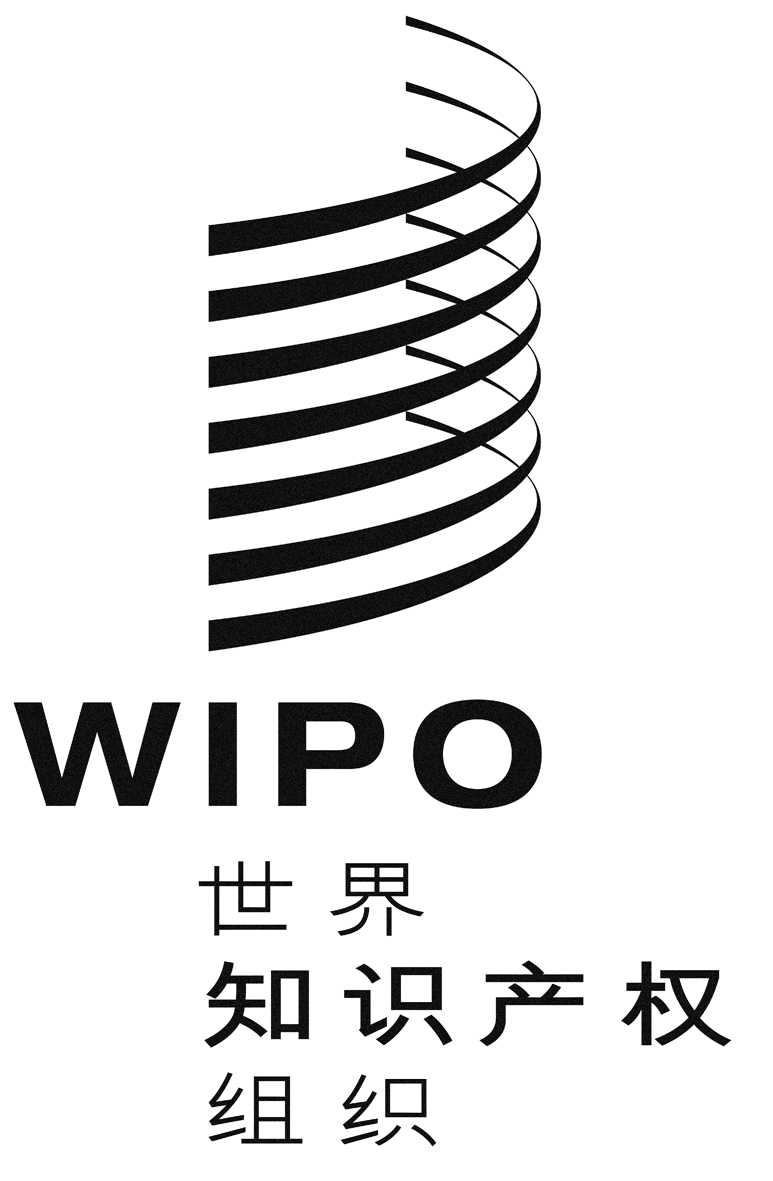 CLI/WG/DEV/10/1 prov.LI/WG/DEV/10/1 prov.LI/WG/DEV/10/1 prov.原 文：英文原 文：英文原 文：英文日 期：2014年8月7日  日 期：2014年8月7日  日 期：2014年8月7日  